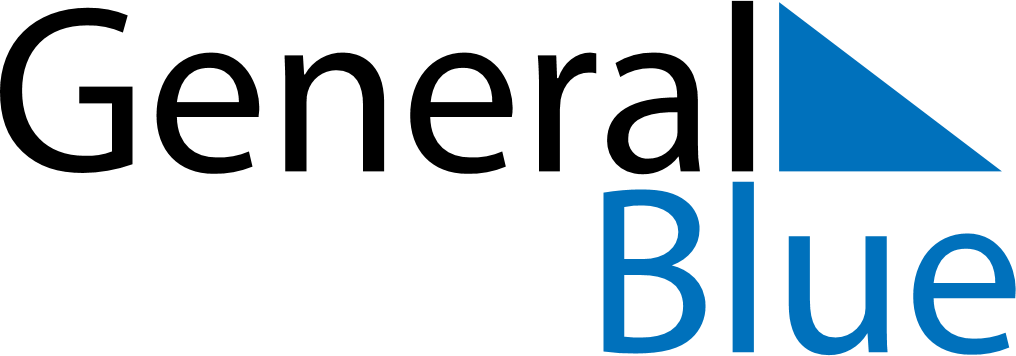 July 2028July 2028July 2028July 2028South SudanSouth SudanSouth SudanMondayTuesdayWednesdayThursdayFridaySaturdaySaturdaySunday11234567889Mother’s DayIndependence Day101112131415151617181920212222232425262728292930Martyrs Day31